南宁轨道交通集团有限责任公司 运营分公司宣传、营销物料采购项目比选文件比选发起人：南宁轨道交通集团有限责任公司 编制时间：2018年6月目录第一章比选须知	3前附表	3一、总则	5二、比选文件	5三、申请比选报价说明	6四、比选申请文件的编制	6五、比选申请文件的递交	9六、评审	9七、授予合同	12第二章 技术需求及数量表	13第三章评标细则	21第四章合同条款	24第五章比选申请文件（格式）	31资格审查部分	31技术部分	38商务部分	43第一章比选须知前附表一、总   则1. 项目说明1.1 项目的说明见比选须知前附表（以下称“前附表”）所述。1.2 上述项目按照国家有关的法律、法规，现通过比选择优选定供货单位。1.3 货物名称：详见第二章“技术需求及数量表”。2. 资格与合格条件的要求比选申请人必须满足前附表第6项相应的资质等级及要求。3. 申请比选费用比选申请人应承担其提供样品编制文件与递交文件所涉及的一切费用。无论评审结果如何，比选发起人对上述费用不承担任何责任。二、比选文件4. 比选文件的组成比选文件包括比选须知、技术需求及数量表、评审细则、合同条款（格式）等。5. 比选文件的解释比选申请人应仔细阅读比选文件的全部内容。如有疑问，应在前附表规定的时间内以书面形式（加盖法人单位公章）通知比选发起人，要求比选发起人对比选文件予以澄清。6. 比选文件的答疑6.1比选申请人可提出与比选有关的任何问题并按前附表第12条之规定通知比选发起人；比选发起人将以书面形式通过“比选补遗文件”的予以答复。6.2若第二章“技术需求及数量表”中所列的货物已停产或者淘汰的，以及规格型号不清的请比选申请人提出书面修改意见，提供并标明符合技术参数要求的产品品牌及型号。6.3比选发起人将答疑及修改内容在前附表规定的时间内以书面形式（扫描件电子版有效）发给已按要求缴纳比选保证金的比选申请人，并作为比选文件的组成部分。6.4比选补遗文件包括所有问题和答复，比选发起人将按前附表规定发给按要求已缴纳本项目比选保证金的比选申请人，但不指明澄清问题的来源。三、申请比选报价说明7. 申请比选报价7.1 比选申请人报价应包括但不限于：物品报价的人工费、材料费、运输费、画面设计费、税费、安装费及与此营销物料有关的费用。7.2 本项目报价应为确定性报价，不接受选择性报价，任何有选择性的报价将不予接受。在比选申请文件递交截止时间后，针对比选申请文件作出的任何修改将不予接受。7.3 比选申请人须以第二章 “技术需求及数量表” 的要求进行报价，报价单的序号应与货物清单序号一致，如报价项与需求项有实质性偏离的，则按缺漏项处理。报价应包括第7.1所载明的一切费用。7.4 比选申请人所报货物的规格参数及品牌须符合第二章“技术需求及数量表”的要求，如不满足技术参数需求的报价视为无效报价。7.5 若第二章的“技术需求及数量表”中所列的货物已经停产或者淘汰的，以及规格型号不清的请比选申请人提出书面修改意见。7.6 对原产地在中国境外的货物，必须是在中国海关完税的可合法销售的货物。比选申请人必须在报价函中对此作出承诺。7.7 报价编制的依据：本比选文件。7.8 比选发起人对本项目的澄清说明，比选申请人应以澄清后的要求进行报价。7.9 比选申请人的报价须包含项目总价(比选申请函)和分项报价表；缺少项目总价(比选申请函)或缺少分项报价表的，将视为实质性不响应。四、比选申请文件的编制8. 注意事项8.1 比选申请人应认真阅读比选文件，按照比选文件的要求编制比选申请文件。如果没有按照比选文件要求提交比选申请文件，或没有对比选文件提出的实质性要求和条件作出响应，可能导致该比选申请文件被拒绝。8.2 比选文件提出的实质性要求和条件是指本比选项目所涉及的价格、服务及其它要求、合同条款等内容。8.3 比选申请人的比选申请文件以及所有来往函电统一使用中文(特别规定除外)。8.4 比选申请文件中使用的计量单位除比选文件中有特殊规定外，一律使用法定计量单位。8.5 比选申请文件必须装订成册，不允许以活页夹等形式封装。8.6 比选申请文件的所有组成部分均须加盖法人单位公章或骑缝章。9. 比选申请文件的组成9.1 比选申请文件由比选申请人资格审查部分、技术部分、商务部分三部分组成。9.2 资格审查部分主要包括下列内容：9.2.1诚信声明；9.2.2法定代表人资格证明书；9.2.3授权委托书；9.2.4营业执照副本复印件；9.2.5组织机构代码证复印件(已“三证合一”的可不提供)；9.2.6税务管理部门出具的增值税一般纳税人证明文件；9.2.7项目经验业绩证明材料；9.2.8保密承诺书。9.3 技术部分主要包括下列内容：9.3.1服务承诺书；9.3.2技术需求偏离表；9.3.3比选文件要求提供的货物技术证明材料；9.3.4货物样品，依据比选文件要求，凡是标“*”项目必须提供样品一份；与比选申请文件一起送到比选发起人指定开标地点存放，并做好各自标签（每个小样上必须标注用于产品名称、部位、材质），采用不透明外包装密封，并于密封外包装上加盖单位公章。样品单独密封；9.3.5比选申请人认为有必要提供的其他有关材料；9.3.6其他优惠条件（如有）。9.4 商务部分主要包括下列内容：9.4.1比选申请函；9.4.2分项报价表。9.5比选申请人按要求的格式和顺序另行编制比选申请文件，表格可以按同样格式扩展。10. 比选有效期10.1 比选申请文件在本须知前附表规定的第8项所述时间内有效。10.2 在原定递交文件有效期满之前，如果出现特殊情况，比选发起人可以书面形式向比选申请人提出延长递交文件有效期的要求，比选申请人须以书面形式予以答复。同意延长递交文件有效期的比选申请人不允许修改其比选申请文件。在延长的比选有效期内，本须知第6条仍然适用。11. 比选保证金11.1缴纳方式：银行转账；11.2确认方式：以比选发起人财务出具的收款证明为准；递交比选申请文件时须出示；11.3 比选保证金缴纳方式：通过银行转账方式存入比选发起人以下专用账户，（转账结束后，请与我公司联系领取收据，限工作日。联系人：陈工 联系电话：2332805  ）开户行：建行南宁市青山路支行户  名：南宁轨道交通集团有限责任公司帐  号：4500 1604 5560 5070 202011.4退还：非中选人于本项目合同签订后5天内退还；中选人的比选保证金自动转为履约保证金的一部分。11.5比选申请人在缴纳比选保证金时，必须用比选申请人的公司账户进行银行转账，并在付款信息上注明参选项目名称、项目编号及用途等信息。11.6比选申请人若未按本比选文件规定方式按时足额缴纳比选保证金，比选发起人有权拒绝其参与本次比选。12. 比选申请文件的份数和签署12.1比选申请人按比选文件的规定编制比选申请文件：一份“正本”、四份“副本”，并标明“正本”和“副本”；正本与副本均应使用不能擦去的黑色墨水打印或书写，分别装订成册。12.2全套比选申请文件应无涂改和行间插字，除非这些删改是根据比选发起人指示进行的；或者是比选申请人造成的必须修改的错误，但修改处应由比选申请人法定代表人或授权委托代理人签字并加盖公章予以证明，否则修改无效。12.3比选申请文件电子版：比选申请文件正本编制完成后，保存一份电子版（非表格部分可用WORD格式，分项报价表等表格部分可使用EXCEL格式）；正本打印盖章后扫描，用PDF格式保存为另一份电子版；将两份电子版正本比选申请文件保存在同一个U盘。12.4比选申请文件电子版与纸质版内容不一致时，以纸质版为准；纸质版比选申请文件正本和副本如有不一致之处，以正本为准。五、比选申请文件的递交13. 比选申请文件的密封13.1装订要求：比选申请文件中资格审查部分、技术部分、商务部分分开装订，各部分一正四副分开装订。13.2包封要求：资格审查部分纸质版和技术部分纸质版密封在同一个内层密封袋中，商务部分纸质版单独包封在另一个内层密封袋中；两个内层密封袋连同电子版U盘再密封在同一个外层密封袋中。每个内层和外层密封袋须在封面上标注项目名称、项目编号、所装文件名称、比选申请人名称；U盘上粘贴标签，标明公司简称和项目简称。13.3内、外层包封都应加盖单位公章，若外层包封未加盖公章或破损严重，比选发起人将拒收。14. 比选申请文件递交的时间和地点14.1比选申请人应按前附表规定的时间和地址递交比选申请文件。14.2比选发起人可以以补充通知方式，酌情延长递交比选申请文件的截止日期。在上述情况下，比选发起人与比选申请人在比选截止期以前拥有的全部权力、责任和义务，将适用于延长后新的递交文件截止日期。14.3凡未以补充方式获得酌情延长递交文件截止日期的比选申请人，比选发起人将拒收在递交截止期以后送到的比选申请文件。六、评   审15. 评审程序15.1比选发起人将于前附表第11条规定的时间和地点举行评审会议，参加评审的比选申请人法定代表人或授权委托代理人应签名报到，以证明其出席评审会议，并携带有效证明材料前往，以证实其身份。15.2本项目由南宁轨道交通集团有限责任公司组成5人评审小组，共同对比选申请文件按评审标准进行评审；由南宁轨道交通集团有限责任公司合约法规部人员作为评审会议主持人，纪检监察部门进行现场监督。15.3评审小组成员应当独立、客观、公正的履行职责，遵守职业道德，对所提出的评审意见承担个人责任；评审小组成员和监督、主持、记录人员应对整个评审活动保密。15.4评审会议程序：15.4.1评审全过程由公司纪检部门现场监督；15.4.2比选申请人法定代表人或授权委托代理人签名报到，并验证有效身份证明，由主持人宣布评审会议开始，介绍到会人员；15.4.3评审小组确认文件是否密封，文件外包装签署是否正确，检验人员对其结果签字确认；15.4.4评审小组启封比选申请文件外包装和比选申请文件资格审查部分、技术部分；15.4.5评审小组审验比选申请文件的资格审查部分，检查比选申请人提交的诚信声明、营业执照副本、组织机构代码证、业绩证明等材料，进行资格审查和初步评审；15.4.6在公司纪检部门在场监督的情况下，启封通过资格审查的比选申请文件技术部分、样品（完成随机编号）移交评审小组详细评审；15.4.7评审小组启封并审查通过资格审查和技术审查的有效比选申请文件的商务部分；15.4.8主持人宣布核查结果，并宣读有效的比选申请人名称以及比选人认为需要的其他内容；15.4.9在评审过程中业主人员做比选记录，评审委员、监督人、记录人等有关人员在比选记录表上签字确认，主持人宣读比选结果；15.4.10评审结束。16. 比选申请文件的澄清或说明16.1评审小组将以书面形式要求比选申请人就其比选申请文件中含义不明确、同类问题表述不一致或有明显文字错误等的内容予以澄清或说明。16.2比选申请人对要求澄清或说明的内容应在评审小组规定的时间内以书面形式予以澄清，该澄清或说明函应有法定代表人或其授权委托代理人的签名或盖公章。16.3比选申请人的澄清或说明函作为比选申请文件的组成部分。16.4对比选申请文件的澄清或说明不得超出比选申请文件的范围或改变比选的实质内容。17. 出现下列情况之一，本次比选无效：17.1在比选申请文件递交截止时间递交的供应商不满3家的。17.2有效比选申请文件2家，且评审小组认为没有竞争力的。17.3有效比选申请文件只有1家或0家的。17.4参与限价的物资，单价不能超过控制单价，否则做废标处理。18. 评审保密18.1评审小组成员、有关工作人员及其他知情人不得透露对比选申请文件的评审和比较、中选、候选供应商的推荐情况以及与评审有关的其他情况；18.2比选申请人在评审过程中所进行的力图影响评审公正性的活动，都将被取消比选资格。19. 比选申请文件评审19.1比选申请人资格审查：只有通过资格审查才能进入详评，所要提供的材料见本章第9.2条，资格审查资料有任何一项不合格者其资格审查视为不通过。19.2比选申请文件符合性鉴定：比选申请文件应实质上响应比选文件的要求，应与比选文件所有条款、条件和规定无明显差异或保留。评审小组对实质上不响应比选文件要求的比选申请文件予以拒绝。19.3比选申请人或其比选申请文件有下列情况之一，其比选申请文件将被视为无效：19.3.1比选申请人报价超过上限控制价的；19.3.2参与单价控制的物资，报价超出 控制单价的；19.3.3比选申请人法定代表人或授权委托代理人未按时参加评审会议的；19.3.4不按本章第9条内容提供资料的；19.3.5不按本章第13条要求装订、包封的；19.3.6由授权委托代理人签字或盖章，但未随比选申请文件提交有效“授权委托书”原件的；19.3.7比选申请文件的关键内容字迹模糊、辨认不清的；19.3.8比选申请文件内容不真实的；19.3.9比选申请文件实质上未完全响应比选文件的要求的。19.4评审小组按比选文件第三章“评审细则”等规定进行评审，并推荐排名第一的比选申请人为第一中选人。20. 评审结果公示20.1在评审结束经比选发起人确认后，将在南宁轨道交通集团有限责任公司官方网站（www.nngdjt.com）以结果公示的形式通知各比选申请人评审结果。比选申请人如对评审结果有异议，须按公示规定的时间和方式向比选发起人提出质疑；比选发起人在收到书面质疑后5个工作日内做出答复，但答复的内容不得涉及商业秘密。授予合同21. 中选通知书21.1中选公告发布期满后，比选发起人将向中选人发出中选通知书。21.2比选发起人无义务向落选的比选申请人解释落选原因，不退还比选申请文件。21.3中选通知书为合同的组成部分。22. 合同的签署22.1中选人应按中选通知书的规定按时足额缴纳履约保证金，由法定代表人或授权委托代理人与比选发起人及时签订合同。22.2如第一中选人因自身原因不能履约签订合同或履行合同的，比选发起人将取消其中选资格，比选保证金不予退还，并从后续排名中选候选人中依次向上递补确定中选人或重新比选确定中选人。技术需求及数量表注：1、中选供应商应承担与货物供应相关的服务，包括但不限于设计、制作、运输、安装、税费及其他与此营销物料项目有关的服务。2、标“*”项目须提供样品。3、此表所列所有物资均设有控制单价，请各供应商注意按要求报价。注：本项目货物的设计、制造必须符合中华人民共和国国家标准和相关行业标准及规定；这些标准必须是有关机构颁布的最新的标准。比选申请人应按国家相关规定提供相应的产品检验报告和合格证。本比选文件并未充分引用有关条文和标准规范，提出的是最基本的技术要求，比选申请人应提供符合本项目规格参数需求和工业制造标准的优质的成熟产品，以满足使用可靠、技术先进、操作简单、维护方便的要求。比选申请人所报货物的规格参数需与“技术需求及数量表”中的要求完全相符，所报产品的性能参数须等同于或优于“技术需求及数量表”中的要求，所报货物品牌须等于或优于参考品牌。规格型号、参考品牌如有偏离，比选申请人应在比选申请文件的技术部分加以详细描述，并提供相关资料（产品合格证、产品技术参数说明书加盖厂家确认公章、行业权威部门出具的检测报告及其他可提供的说明资料），并经比选评审小组评审通过认可其产品及资料。“技术需求及数量表”中未按提供参考品牌的产品视为负偏离。本比选文件所使用的标准如与比选申请人所执行的标准发生矛盾时，按照较高标准执行，同时比选申请人应在比选申请文件中加以注明，并附上引用标准和高标准造成成本及报价差异说明。本比选文件所列需求数量均为虚拟数量，非实际采购数量。实际采购中，每个产品均需中标单位提供多批次设计、制作、送货等服务。本次比选将确定物料单价，并于中标单位签订单价合同。项目最终费用=单价*物料实际需求。第三章评标细则一、评标原则评标委员会成员应当客观、公正地履行职务，遵守职业道德，对所提出的评审意见承担个人责任。评标委员会成员不得私下接触投标人，不得收受投标人的财物或者其他好处。评标委员会成员和参与评标的有关工作人员不得透露对投标文件的评审和比较、中标候选人的推荐情况以及与评标有关的其他情况。二、评标依据评标委员会应当按照本章确定的评标程序和标准，以招标文件、投标人的投标文件、澄清的书面结果为依据，分别对投标人的技术部分、商务部分和投标报价按综合评分法进行评审和比较。评标委员会完成评标后，向招标人提出书面评标报告，并推荐合格中标候选人。三、评标程序本项目的评标采用综合评分法。评标委员会对投标文件的评议，分为符合性检查及综合评议两个环节。在符合性检查环节发现实质上没有响应招标文件要求的投标都将被拒绝并且不能进入综合评议。（一）符合性检查：符合性检查主要按下列内容审查投标人的投标文件是否响应或满足招标文件的要求，如果有其中一项不响应或不满足招标文件要求的，其投标将被拒绝，不进行综合评议：1.1 投标文件的完整性；1.2 投标文件是否有效签署；1.3投标人资格声明；1.4法定代表人授权书原件、法人代表身份证复印件及被授权人身份证复印件；1.5营业执照副本、税务登记证（已办理“三证合一”的可不提供税务登记证）；1.6投标保证金；1.7投标货物的关键技术参数是否满足招标文件的要求；1.8交货时间和地点；1.9按期签约承诺书、服务承诺书；1.10第一章投标人须知12.1要求的其他必须提交的资格证明材料；1.11投标报价是否超过采购预算。（二）、评审办法（1）评分内容由价格、样品、服务和业绩等四部分组成，分值分别为50分、30分、10分和10分。（2）计分办法（按四舍五入取至百分位）：四、中标标准对通过初步评审的投标人，进行详细评议，评标委员会将根据总得分由高到低排列次序（综合得分相同的，按价格分由高到低排列次序；价格分仍相同的，按技术分由高到低排列次序；技术分仍相同的，再按照服务分的顺序，按照上述方式排列次序；如仍相同，则由评委无记名投票，以得票由高到低排列次序）并推荐中标候选人；进入详评的投标人为五家（含五家）以上的，可以推荐三名中标候选人，按综合得分由高到低分别为第一、第二、第三中标候选人；进入详评的投标人为四家（含四家）以下的，可以推荐两名中标候选人，按综合得分由高到低分别为第一、第二中标候选人。五、说明（1）投标人应在投标文件中附上以上涉及的有关证书、文件、合同等的复印件（含清单）。因投标人资料不全或不清楚影响到最终得分的责任由投标人自负。（2）评标委员会发现投标人的报价明显低于其他投标报价，使得其投标报价可能低于其成本的，可要求该投标人做出书面说明并提供相应的证明材料。投标人不能合理说明或者不能提供相应证明材料的，评标委员会应当认定该投标人以低于成本报价竞标，否决其投标。（3）投标人一旦被发现有虚假响应情况，将被取消投标或中标资格。（4）招标文件中所有打“*”号的指标为关键指标，对其中任何一条不满足（正偏离视为满足）均可导致投标被拒绝。六、其他要求投标人未按要求报价或未提供样品的按无效投标处理。第四章合同条款（格式）南宁轨道交通集团有限责任公司 运营分公司营销物料采购项目合同书甲    方： 南宁轨道交通集团有限责任公司乙    方：签约地点：合 同 正 文甲方：南宁轨道交通集团有限责任公司乙方：定义和法律“合同”系指甲方和乙方已签署的协议，即由双方签订的合同格式中的文件，包括所有的附件、附录和组成合同部分的所有其它文件。“货物”系指乙方按合同要求，须向甲方提供的一切设备、机械、器具、耗材、备品备件、工具、手册及其它技术资料和其它材料等。“服务”系指合同规定乙方须承担与货物相关的服务，包括但不限于安装或安装指导、调试、技术协助、校准、培训以及其它乙方应承担的义务。“现场”系指合同项下货物仓储、存放、安装或安装指导、调试、运行的现场。“验收”系指甲方依据技术规格书（比选文件或用户需求书）规定接受合同货物所依据的程序和条件。本合同适用的是中国的法律、法规，以及部门规章、项目所在地的地方法规、地方规章。合同标的合同生效后，甲方同意采购、乙方同意提供本合同项下的所有货物及服务。本次合同的标的为营销物料，具体内容及要求详见合同附件。乙方提供的所有货物及服务内容必须完全满足合同的要求。合同价格本合同约定的货物单价为固定价格，据实结算。在合同执行期间不受政策、法规变化以及汇率浮动、物价指数浮动等影响。乙方在报价时已考虑一定的风险系数（风险包括政策性调价及市场材料价格变化等因素），风险系数进入单项报价中，以后不再调整。乙方在报价时已充分考虑甲方对数量调整以及按原价补单或减少订单所产生的价格风险等因素。供货期内的报价有效期至交货验收合格起的1年内有效。本合同总金额包含人工费、材料费、运输费、画面设计费、安装费、税费及与其他有关的费用。合同及附件中所列的数量为合同期内预计采购数量，具体采购数量以甲方发出的交货通知为准。不论实际数量大于或低于合同预计数量，在合同履行期间按照本合同约定的货物单价执行。交货交货期：供货商在收到中选通知书后___日内需向甲方提供比选文件内的产品成品样板，样板经过采购人确认后。根据甲方每月实际需求，货物5日内按甲方要求配送及安装至指定地点。如乙方不按时进行交货，甲方视情况有权扣罚履约保证金等，扣罚金额不超过当次订单总额的10%。   交货方式：乙方将货物免费服务到甲方指定地点。若需安装的物料，乙方依照技术规范进行安装。交货地点：乙方免费将产品服务到甲方，送至甲方指定地点（包含：1号线、2号线、3号线各个车站、屯里车辆段、西乡塘停车场、安吉综合基地，控制中心1座。）发货前 2 小时，乙方通过电话联系通知甲方的指定地点，信息应包括：(A) 项目名称；(B) 货物备好时间、接货要求、物料安装等；(C) 物料数量；合同文件和资料未经甲方事先书面同意，乙方不得将由甲方提供的有关合同或任何合同条文、规格、计划、图纸、模型、样品或资料提供给乙方雇佣于履行本合同以外的任何其他人。即使向履行本合同的雇员提供，也应注意保密并限于履行合同必须的范围。未经甲方事先书面同意，除了履行本合同之外，乙方不应使用合同条款5.1条所列举的任何文件和资料。除了合同本身之外，合同条款5.1条所列举的任何文件是甲方的财产。如甲方有要求，乙方在完成本合同后应将这些文件及复制件全部归还给甲方。乙方应提供与货物相符的中文技术资料，例如：样本、图纸、操作手册、使用说明、维修指南或服务手册等，并随每批货物一同装箱。如本条款所述资料寄送不完整或丢失，乙方应在收到甲方通知后立即免费另寄。技术资料的全部费用已包含在合同总金额内。知识产权乙方应保证，甲方在中华人民共和国境内使用该货物或货物的任何一部分时，免受第三方提出的侵犯其专利权、商标权、著作权或其它知识产权的起诉；若甲方受到此类侵权指控（包括收到第三方的律师函、索赔函等文书）或起诉，乙方须与第三方交涉并承担由此引起的一切法律责任和费用（包括但不限于法院诉讼费、保全费和律师费等为处理相关事宜支出的所有费用）。如甲方不得不继续使用该货物，由此扩大损失部分也由乙方承担，但甲方需提前发函告知乙方。甲方永久享有乙方为本合同项下提供的产品、软件、技术资料的使用权，并无需承担任何费用。履约保证金履约保证金金额：合同价的5%。缴纳形式：中选单位的比选保证金自动转成履约保证金（四舍五入，精确到元），不足部分要求在中选通知发出之日起30日内合同签订之前交纳。如中选人未能按约定时间足额缴纳，视为自动放弃中选资格。甲方收款账户同比选保证金收账账户。退还：本合同项下全部实际采购货物验收合格后30天内退还。包装除非本合同另有规定，提供的全部货物须采用相应标准的保护措施进行包装。这种包装应适于内陆运输，并有良好的防潮、防震、防锈和防野蛮装卸等保护措施,以确保货物安全运抵现场。乙方应承担由于其包装或其防护措施不妥而引起货物锈蚀、损坏和丢失的任何损失的责任或费用。验收乙方发货前应对产品做出全面检查。甲方接收货物时进行全面检查，合格后签字确认。根据双方协定时间地点进行交货和验收，并在验收报告上签字及盖章确认。验收合格之日起计算质保期。货物验收时须同时满足以下各项标准及要求方为合格：供货清单、质量合格证书、保修证书、产品使用说明书及其他应随产品一同装箱的技术资料；本合同所涉及的质量、技术、服务及验收的相关内容。质量标准、质保期和质保服务乙方交付的货物的质量、质保期、售后服务等应符合合同规定的标准。如合同规定的标准低于国家或行业标准，或未提及适用标准，则按国家标准或行业标准的较高标准执行。这些标准必须是有关机构发布的最新有效版本的标准。本合同项下的货物质保期：    个月，自验收合格之日起计算；质保期内乙方提供免费上门维修（包含所有配件的更换及服务）及保养服务。有保质期的产品，乙方所供货物的有效保质期须不少于整个保质期的1/2；无保质期的产品，乙方所供货物须为交货时1年以内生产的货物。如涉及到特殊物品，由双方协商决定。乙方提供的货物必须是全新原装正品，质保期内非因甲方原因而出现质量问题的，乙方需在 1 天内负责包修、包换或包退（双方另有约定除外），并承担包修、包换或包退所产生的费用。乙方不能修理和不能调换的，按不能交货处理。所有权与风险转移货物所有权和毁损、灭失的风险自乙方将货物运至甲方指定的交货地点并经甲方开箱清点（或经安装调试）验收合格，出具书面验收报告并办理交接手续后由乙方转移至甲方。如另有约定的从其约定。所有权和风险的转移，不得减轻或免除乙方的产品质量责任；不影响因乙方履行义务不符合合同约定，甲方要求其承担违约责任的权利。付款付款方式：银行转账合同支付：本项目无预付款，货到甲方指定地点验收合格后，甲乙双方按月进行核对。乙方根据甲方要求，开具足额合法发票并签署支付申请材料，甲方在收到乙方一般纳税人增值税专用发票及申请材料后45个工作日内支付当月发票金额的100%。合同项下涉及南宁轨道交通二号线建设有限公司付款的，由甲方组织签订甲方、乙方、丙方（南宁轨道交通二号线建设有限公司）三方协议，乙方按本合同规定的程序向丙方开具发票，由丙方向乙方支付经甲方核准的合同应付价款。1号线开发票信息2号线开发票信息乙方应根据甲方实际需求数量供货，合同的最终结算金额按甲方实际需求数量乘以成交单价进行计算。违约责任甲方未按时支付合同款项，应按延误天数及同期银行存款利率向乙方支付违约金。合同签订后，乙方不能交付货物，则向甲方支付未交付货物总价格20%的违约金，同时甲方重新采购因价格差所造成的损失由乙方承担。乙方逾期交货，每逾期一天，乙方应按未交付货物总价格的0.5%向甲方支付违约金，但该违约金累计不超过合同价格的10%；逾期超过20天仍不能交货的，甲方有权单方解除合同。乙方提供货物或服务不符合合同规定标准的，甲方有权拒收该货物，如乙方拒绝更换，按条款13.2处理；如乙方重新提供符合要求的货物但逾期交货的，按条款13.3处理。如甲方同意乙方更换货物，需另行签订补充协议，乙方承诺如更换货物的品质优于原合同的，按原合同价格结算；如更换货物的品质差于原合同但甲方同意接收的，按照市场询价结果结算，并扣除本项货物原合同合价5%的违约金。乙方不履行保修义务或拖延履行保修义务，或乙方存在恶意磋商或虚假承诺等不正当竞争行为，甲方有权罚没其履约保证金，或扣除合同总价格5%的违约金，同时甲方有权将乙方列入不良行为记录名单、一年内禁止其参加甲方的任何采购活动。由于乙方所提供的产品质量不合格给甲方或第三方造成人身财产损失的，乙方应承担全部责任。乙方违反其他合同条款的，需向甲方支付合同价格5%-10%的违约金。因乙方原因解除合同的，应向甲方支付合同价格10%的违约金，如造成甲方损失的，乙方应承担赔偿责任。本合同中所列的违约金和赔偿款，甲方有权从履约保证金或货款中扣除。所有违约金和赔偿款的支付，不免除乙方继续履行合同义务，也不减轻乙方合同项下的其他责任和义务。不可抗力不可抗力系指甲乙双方在缔结合同时所不能预见的，并且它的发生及其后果是无法避免和无法克服的事件，诸如战争、严重火灾、洪水、台风、地震等。受阻方应在不可抗力事件发生后7日内，以书面形式通知另一方并详细描述不可抗力事件的发生原因、情况和可能导致的后果，包括该不可抗力事件发生的日期和预计停止的时间，以及对该方履行在本合同下义务的影响，并在另一方合理要求的时间内提供证明。发生不可抗力事件时，双方应各自承担不可抗力事件对其造成的损失。若不可抗力发生使合同执行受阻，则合同执行时间根据受影响的时间相应延长，但合同价格不得调整。一旦不可抗力事件的影响持续60天以上，双方应通过友好协商在合理的时间内达成一致的处理办法。迟延履行期间发生的不可抗力不具有免责效力。税费中国政府向乙方征收的与履行本合同有关的一切税费由乙方支付。发生在中国境外的，与履行本合同有关的一切税费，应由乙方承担。变更指示甲方可随时向乙方发出书面的变更指示，若该变更导致了乙方履行合同项下任何部分义务的费用或所需时间的增减，应对合同价格或交货进度进行合理的调整，另行签订补充合同。欲对合同条款做出任何改动或偏离，均须由甲乙双方签署书面的合同修改书。转让和分包除甲方事先书面同意外，乙方不得将其合同权利、责任和义务部分转让或全部转让或转移给第三方。争端处理因本合同发生的争议，双方应友好协商解决，协商不成，向甲方所在地人民法院提起诉讼。合同生效及其它本合同在甲方收到乙方支付的履约保证金后,双方签字盖章并生效，合同期限：壹年。下列合同附件为本合同不可分割的部分并与本合同具有同等效力：供货范围及分项报价表；廉政合同。下列文件是本合同不可分割的组成部分，本合同未尽事宜从其规定，相互解释，互为说明。除合同另有规定外，其优先顺序如下:中选通知书；本合同文本及附件；比选过程中的澄清文件；比选文件；比选申请文件；南宁轨道交通集团有限责任公司制定的相关文件。本合同正本2份，甲、乙双方各1份；副本6份，甲方5份，乙方1份。均具有同等的法律效力。当正本与副本内容有偏离时，以正本为准。甲方：南宁轨道交通集团有限责任公司       乙方：                        法定代表人：                             法定代表人：委托代理人：                             委托代理人：地址：                                   地址：第五章比选申请文件（格式）（格式）项目比选申请文件资格审查部分（＊本）比选申请人：（ 加盖单位公章）法定代表人或授权委托代理人：（签字或盖章）电话/传真：地址：年月 日目录诚信声明（原件）法定代表人资格证明书（原件）授权委托书（原件）营业执照副本复印件（原件备查）组织机构代码证复印件（已“三证合一”的可不提供；原件备查）税务管理部门出具的增值税一般纳税人证明文件比选申请人类似项目业绩表（附合同复印件）保密承诺书诚信声明本人       （法定代表人、身份证号码）郑重声明：本企业参加南宁轨道交通集团有限责任公司运营分公司营销物料采购项目比选活动所提交的所有资料、填写数据及所包含的附件资料内容是真实的、合法的、有效的；本企业未被国家、广西壮族自治区、南宁市相关行政主管部门通报停止投标活动，无犯罪行贿记录；同时，我在此所作的声明也是真实有效的，并愿意对在比选过程中有关部门的调查结果承担责任；本企业提交的所有比选申请资料如有不实，愿接受相关部门依据有关法律法规给予的处罚。（公章）法定代表人：（签字）日期：　　年月日法定代表人资格证明书单位名称：										单位性质：										地    址：									成立时间：年月日经营期限：		姓    名： 性别：年龄： 职务：		系          （比选申请人单位名称）         的法定代表人。特此证明。                           比选申请人：     （盖公章）                                          日  期：年月日授权委托书本授权委托书声明：我   （姓名）    系（比选申请人名称）的法定代表人，现授权委托(比选申请人名称)        的   （姓名）  为我公司代理人，以本公司名义参加南宁轨道交通集团有限责任公司运营分公司的宣传、营销物料 采购项目比选活动。代理人在评审、合同过程中所签署的一切文件和处理与之有关的一切事务，我均予以确认。代理人无转委权。特此委托。代理期限从年月日至年月日止代理人：性别：年龄：单位：部门：职务：比选申请人：（盖章）法定代表人：（签字、盖章）日期：年月日说明：（1）法人授权委托书所签发的代理期限必须涵盖代理人所有签字为有效的时间。（2）委托书内容填写要明确，文字要工整清楚，涂改无效。（3）委托书不得转借、转让，不得买卖。（4）代理人根据授权范围，以委托单位的名义签订合同，并将此委托书提交给对方作为合同附件。营业执照副本复印件（加盖法人单位公章，原件备查）组织机构代码证复印件（加盖法人单位公章，原件备查；已“三证合一”的可不提供）比选申请人类似项目业绩表（附合同复印件、业绩清单，加盖法人单位公章）保密承诺书致：南宁轨道交通集团有限责任公司我方在实施贵方采购项目期间，就保密事宜做出如下承诺：我方理解贵方的保密信息。贵方拥有的不为公众所知悉、能为他人带来经济利益或其他利益、具有实用性的信息等均属商业秘密和秘密信息；包括但不限于贵我双方正在或将要签订的合同信息、合同履行、我方提供咨询服务时所接触到的涉及贵方经营管理等事项的信息。我方自知悉贵方的保密信息之日起，依照法律法规规定及有关约定承担保密义务。未经贵方同意，我方不擅自保存与贵方保密信息有关的任何物品、资料，也不私自进行复制、交流或者转移。除因合同需要外，未经贵方同意，我方不以泄露、告知、公布、发布、出版、传授、转让或者其他任何方式使任何第三方（包括我方不应或不需知悉该项秘密的雇员）知悉贵方的保密信息，也不在合同过程中不正当使用或者在合同过程之外使用或许可、帮助他人使用贵方的保密信息。我方不会擅自使用任何属于第三方的保密信息，且保证此类信息不会侵犯任何第三方的知识产权及其它权益。若我方违反本规定而导致贵方遭受第三方的侵权指控时，我方承担法律责任。若我方发现贵方的保密信息可能被泄露或已经被泄露时，会及时通知贵方，并采取有效措施防止保密信息进一步泄露。无论何种原因导致合同未签订或合同结束，我方均按照本协议约定对接触、知悉的保密信息承担保密义务，该保密义务直至这些保密信息由贵方公开或已实际公开时止。　　　　　　　　　　　　　　　　　　　　　　　　　　承诺人（章）：　     年月日项目比选申请文件技术部分（＊本）比选申请人：（ 加盖单位公章）法定代表人或授权委托代理人：（签字或盖章）电话/传真：地址：年月 日目  录1.服务承诺书（包括如何组织送货，如何进行售后保障等；并明确到货日期和质保期）2.技术需求偏离表3.比选文件要求提供的货物技术证明材料（原厂家品牌授权书或正规经营渠道文件）4.投标保证金复印件5.比选申请人认为有必要提供的其他有关材料6.其他优惠条件（如有）技术需求偏离表投标人（盖单位公章）：法定代表人或委托代理人签名：日期：投标人（盖单位公章）：法定代表人或委托代理人签名：日期：注：投标技术规格由投标人按照招标文件货技术需求及数量表对应的技术参数及性能进行填写。此表投标技术规格与投标报价表和产品检验报告证书的技术指标不符的，以产品检验报告证书的技术指标为准。    3、比选申请人所报货物与比选发起人所需货物要求不一致的，须在偏离情况栏进行说明，优于比选发起人要求为正偏离，否则为负偏离。服  务  承  诺  书我公司承诺办公家具供货严格遵循国家相关《三包条例》等法律的有关规定而制定的，旨在保护消费者合法权益，明确相关商品销售者、修理者和生产者的修理、更换、退货责任和义务的相关规定，针对相关产品，认真履行修理、更换和退货的责任和义务；（1）、我公司杜绝假冒伪劣商品。若有，在《消法》赔偿条款的基础上，加倍赔款。消费者因我公司售出商品质量问题进行投诉，若属于我公司责任，我公司将根据相关部门的总裁与判决，积极配合、妥善处理并承担相应责任。（2）我公司承诺一旦中标，将委派专人负责与贵单位进行供货对接，收到中选通知书10日内，供货商需向采购人提供比选文件内的产品成品样板，由采购人组织验收小组与供应商对样品进行验收，符合要求后将对产品样品进行封存。样板经过采购人确认后15日内开始供货并安装，所有货物35日内按采购人要求运输及安装至指定地点。如发现有质量问题，我公司免费给予退换货处理，并承担一切相关费用。（3）我公司接到需方电话后分钟作出响应，接故障通知小时内响应，接故障通知8小时内到场维修，经维修后仍不能正常使用的24小时内必须免费提供备用货物使用。质保期内如维护人员到场无法解决问题，确保采购人的正常办公，我公司免费提供替代产品给采购人使用，并承担装卸、运输等一切相关费用。（4）我公司承诺售后保修时间为年，自产品完成供货并安装，且经过采购人验收合格之日起计。单位：（ 加盖单位公章）年      月      日项目比选申请文件商务部分（＊本）比选申请人：（ 加盖单位公章）法定代表人或授权委托代理人：（签字或盖章）电话/传真：地址：年月 日目   录比选申请函分项报价表（本次报价需含有货物单价及总价。项目报价标注方式：单项货物的总价等于单项货物的数量*单价；单项货物总价之和等于本次项目的总价）比选申请函南宁轨道交通集团有限责任公司 ：1、根据南宁轨道交通集团有限责任公司南宁轨道交通集团有限责任公司运营分公司营销物料采购项目的比选公告，遵照国家相关法律、法规的规定，我单位经考察现场和研究上述比选文件的须知、合同条件、技术规范和其他有关文件后，我方愿以总价人民币￥元(大写：)的价格按上述范围完成贵方安排的全部的工作。2、我方根据比选文件的规定，承担完成合同的责任和义务。3、我方已详细审核比选申请文件，我方知道必须放弃提出含糊不清或误解问题的权利。4、同意向贵方提供贵方可能要求的与本比选有关的任何数据或资料。5、我方将严格遵守国家相关法律、法规的规定，知悉作为供应商应负的法律责任。6、与本项目比选有关的正式通讯地址为：比选申请人名称：地址： 邮政编码：电话、电报、传真或电传：开户名称：开户银行：账号：法定代表人或授权委托代理人签名：比选申请人盖公章：比选日期：注：未按照本比选申请函要求填报的比选申请函将被视为非实质性响应。报价表 (含税)注：1、中选供应商应承担与货物供应相关的服务，包括但不限于设计、制作、运输、安装、税费及其他与此营销物料项目有关的服务。2、标“*”项目须提供样品。3、此表所列所有物资均设有控制单价，请各供应商注意按要求报价。投标人盖公章法定代表人或委托代理人签字日期注：1、单项货物的合价等于单项货物的数量*单价；若比选申请人计算错误，则比选申请人须承担该错误的不利责任。2、投标人应在投标技术参数表中将其标配参数详细列明，否则该投标无效；3、投标人的投标报价表必须加盖公章并签字，无签字盖公章的投标无效。项号内容规定１项目编号NNGD-YY-QGYX-2018012项目名称南宁轨道交通集团有限责任公司运营分公司宣传、营销物料采购项目3项目内容宣传、营销物料4提供样品及交货期限中选通知书发出后10日内完成所有样品的提交，样品经过采购人确认之日起，根据采购人需要5日内完成所需货品供货，并按采购人要求完成运输、安装至指定地点。5上限控制价人民币421403.80元6比选申请人资质和合格条件要求具有国内独立企业法人资格，在国内合法销售和提供本项目要求产品及服务，经营活动中无不良记录的供应商。营业执照经营范围包括：广告设计、制作、发布等代理各类广告业务（须提供复印件并加盖单位公章）；2、投标人具有一般纳税人资格；3、本次比选不接受联合体报价，母、子公司只允许其中一家公司参与比选申请；同一法人代表，只接受一家参与比选申请。7申请比选报价比选申请人必须对比选项目中的所有内容作完整唯一的报价。1、投标报价超过采购控制价的投标按无效投标处理。	2、合同期限：自合同签订之日起一年；实际采购金额为准，投标报价应包括运输费、税费等确保标的物发送至招标方指定仓库的全部费用。8比选有效期90天（从比选截止日期之日算起） 9比选申请文件份数比选申请文件壹正肆副，及电子版文件壹份。10比选申请文件（含样品）递交截止时间及地点1、截止时间：2018年6月20日上午9:00（北京时间）2、递交地点：广西壮族自治区南宁市青秀区云景路69号南宁轨道交通集团有限责任公司A2楼105室3、联系人：刘文龙  联系电话：2778227/1366771520011比选时间及地点1、时间：2018年6月20日上午9：00（北京时间）2、地点：广西壮族自治区南宁市青秀区云景路69号南宁轨道交通集团有限责任公司A2楼105室12比选文件答疑1、提出问题的截止时间： 2018年6月11日下午18：00时前；2、提出问题的方式：书面（加盖法人单位公章）为准；3、书面澄清的时间： 2018年6月14日下午18：00时前；13比选保证金1、缴纳方式：以银行转账的方式；2、缴纳金额：人民币8000.00元（捌仟元整）；3、缴纳时间：比选申请文件截止时间之前；4、确认方式：以比选发起人财务出具的收款证明或银行转账回执为准。14履约保证金以合同金额总价的5%作为履约保证金，中选单位的比选保证金自动转成履约保证金（四舍五入，精确到元），不足部分要求在中选通知发出之日起30日内合同签订之前交纳。如中选人未能按约定时间足额缴纳，视为自动放弃中选资格。15质保证金质保期：至少3个月；合同金额总价的5%作为质保金，于质保期满且无异议后支付。16评比办法本项目综合评分法。本项目评分后推荐中标候选供应商，评标委员会按照得分由高到低顺序排列。得分相同的，按投标报价由低到高顺序排列，得分且投标报价相同的，由评审小组少数服从多数确定。若排名第一的中标候选供应商自愿放弃资格或由于不可抗力的原因不能按合同规定履约的，则排名第二的中标候选供应商可以被确认为中标人，以此类推。17投标样品依据比选文件要求，凡是标“*”项目必须提供样品一份且符合文件所有要求的各项参数。招标文件中所有打“*”号的指标为关键指标，对其中任何一条不满足（正偏离视为满足）均可导致投标被拒绝。所有样品单独封装，贴上标签纸，标签纸上请注明所交样品名称和投标人名称并加盖投标人公章，该投标样品与投标文件在投标截止时间前同时提交。评标结束后，中标人的投标样品交由招标人封存作为验收依据。其他投标人样品于该项目合同签订后退回，逾期不办理退回手续的，由此造成样品毁损丢失的后果由投标人自行负责。18其他事项本比选文件所列需求数量均为预估数量，非实际采购数量。实际采购中，每个产品均需中标单位提供多批次设计、制作、送货等服务。本次比选将确定物料单价，并与中标单位签订单价合同。项目最终费用=单价*物料实际需求。中选单位如放弃中选资格，其比选保证金不予退还。同时比选发起人有权将其列入不良行为记录名单、一年内禁止其参加比选发起人的任何采购活动。序号名称品牌名称材质参数要求规格单位需求数量样品需求控制单价（元）备注1*雨伞品名：三折雨伞
（参考品牌：订制）规格：21寸；布料：碰击布+纤维伞骨+四色印刷LOGO直径约98cm 把1100是202*水杯品名：学仕杯
（参考品牌：乐扣、膳魔师、火象） 颜色：白色、黑色 、红色；材质：高品质高绷硅玻璃杯盖：食品级PP密封圈：硅胶（食品接触用）容量：350ML  个2000是203*加湿器品名：水瓶加湿器
（参考品牌：随想曲、礼想家、Smart Frog）产品参数：2W额定电压：DC-5V雾化量：40ml/h（±10）包装尺寸   10.3×10.3×4.5cm份25是1004智能灭蚊器 品名：智能灭蚊器（艺点、绿驰、牧安宁）材质：ABS塑胶+不锈钢网；UV365纳米紫外灯引蚊210*127mm份201005搅拌器品名：搅拌器
（参考品牌：伊莱克斯、飞利浦、美的）产品参数 ：180W 400ml装箱明细 ：12pcs/箱包装尺寸 ：21.4×11.6×19.5cm轻巧、便携式单人份量搅拌器；一键式简单开关操作；加硬不锈钢刀片；打果汁、搅拌一机多功能包装尺寸 ：21.4×11.6×19.5cm份401506多功能茗茶咖啡机品名：多功能茗茶咖啡机
（参考品牌：伊莱克斯、飞利浦、美的）产品参数：625W 0.6L装箱数：8pcs/箱透明水位窗；分离式过滤网 咖啡篮；按键式开关；操作简单、 可泡茶、煮咖啡一机多用。包装尺寸：23.4×16×25.6cm份401507*真空儿童杯真空儿童杯
（参考品牌：膳魔师、双立人、象印）材质：优质不锈钢，产品表面色泽均匀，不允许有裂纹、缺口，焊接处应光滑，无毛刺。食品接触性金属材料卫生要求：砷≤0.04mg/kg、铬≤2.0mg/kg、铅≤0.05mg/kg、镉≤0.02mg/kg保温效能：6h≥50℃卡通图案、活泼可爱 、背带设计，携带方便。容量  ：380mL份40是1508便携挂烫机便携挂烫机
（参考品牌：小米、飞利浦、ACA）额定功率：600W额定电压：220V~/50Hz容    量：0.1L彩盒尺寸： 188*103*261mm 毛重：0.6KG产品尺寸：180*90*200mm  份401509*维科竹语被 竹语被
（参考品牌：水星、富安娜、维科）填充克重：450g； 面料：聚酯纤维； 填充：50%再生纤维素纤维50%聚酯纤维规格：180×210cm份40是15010麦饭石原木五件套  麦饭石五件套
（参考品牌：苏泊尔、火象、爱仕达）涂层：聚四氟乙烯；材质：优质精钢+麦饭石工艺+原木手柄；适用：煤气炉、电陶炉、卤素炉炒锅30CM汤锅22CM煎锅26CM蒸格30CM蒸片22CM份3020711*多用趴睡枕多用趴睡枕
（参考品牌：睡眠博士、赛诺、诺伊曼）外套：80%棉20%涤纶，提花天鹅绒 内胆：65%聚酯纤维35%棉，针织布内芯：泰普材料份31是20712真空吸尘器真空吸尘器
（参考品牌：海尔、ACA、伊莱克斯）额定电压：220v额定功率：1200w集尘容量：1.5L产品尺寸：320*270*240mm份2250013空气净化器空气净化器
（参考品牌：小米、飞利浦、伊莱克斯）产品参数：5W装箱明：4pcs/箱粗滤网、活性炭及纳米冷触媒过滤网 、内置负离子发生器包装尺寸    ：33.6×21.6×12.9cm  份2250014 * 易拉宝PVC画面尺寸（m)：0.80*2m材质：铝包装：牛津布+外包装设计主题：南宁轨道交通成立十周年规格：80*200cm个90是187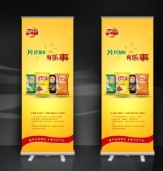 15门型展架材质：铝合金；工艺：底坐加厚钢板外精密静电喷塑工艺防锈+加固内六角螺丝+铝合金转角80*180cm个29209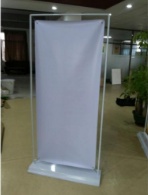 16背景板(桁架)材质：铝合金；2.5*2.5mm方管搭建规格：2.5*5m搭建方式：直角支架画面要求：530高清黑底喷绘精度：720dpi含安装（租赁）长：5米
高：约2.4米平方米9697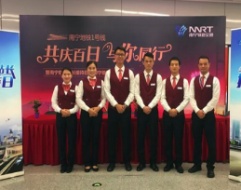 17手举牌材质:KT板+木杆贴写真+设计；1、举牌面积约30cm*40cm2、手柄约50cm个30641.4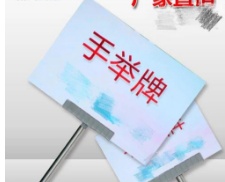 18引导旗材质：涤纶布（材质：春亚纺（旗帜布）配木棍）30cm*40cm个10617.8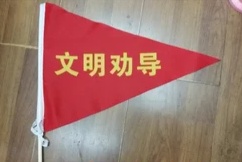 19*官网/站厅宣传海报材质：车贴工艺要求：打印精度：1440dpi8pass墨水：水性墨水特性：过膜设计主题：南宁轨道交通成立十周年约90cm*60cm张225是118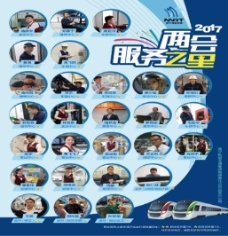 20综合咨询台围挡材料：背胶；工艺要求：打印精度720dpi 8pss特性：背喷、哑面
克重：248g/㎡1.6㎡项18434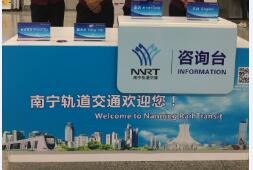 21安全宣传标牌10mm雪佛板+写真过膜+设计元素1、厚度：10mm2、尺寸：50*80cm个3096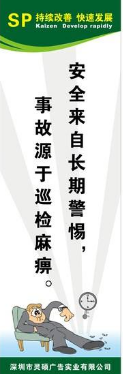 22旗帜纳米防水材料、落地旗杆（材质：春亚纺（旗帜布）1、尺寸：96cm*144cm2、伸缩杆2.7米面4165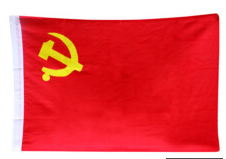 23*宣传海报四色高精喷印车贴、哑膜装裱（含画面设计）设计主题：南宁轨道交通成立十周年约110cm*230cm张32是569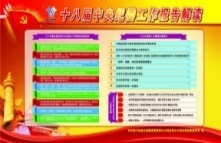 24横幅材质：红绸布；工艺：单色、数码喷热转印+排版设计宽度：0.7米
长度：根据实际情况确定米55012.3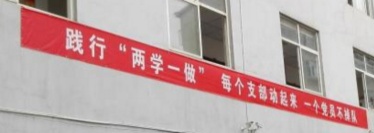 25宣传折页规格：16开专版+设计材质：157克铜版纸，压痕三折、过亚膜；工艺：四色印刷16K三折页张281003.7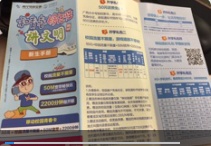 26*邀请函规格：20cm*20cm；材质：250克铜版纸对折；工艺：四色印刷+烫金+UV设计主题：南宁轨道交通成立十周年晚会邀请函规格：20cm*20cm，对称半折卡本25是20.4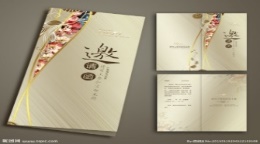 27文具袋（内含文具）签字笔2支、2B铅笔2支、橡皮擦1个、尺子1把、铅笔刀1个、圆规1个签字笔2支、2B铅笔2支、橡皮擦1个、尺子1把、铅笔刀1个、圆规1个套20029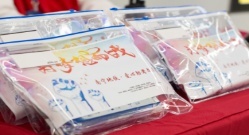 28证件设计：体现轨道交通企业文化的风格。外套：优质透明硬胶套内卡250克铜版纸5.4*8.6cm个3710.2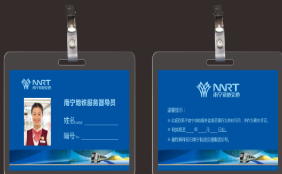 29证书绒面/PU皮质封皮，铜版纸内页设计印刷。封面：25cm*18cm内页：25cm*35cm本65032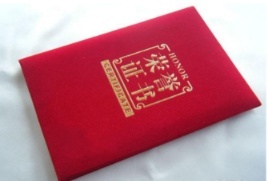 30* 咨询台台卡（外语语种）材质：亚克力，面板3mm+3mm+底坐12mm；强磁内夹250克铜版纸四色印刷+设计排版尺寸：100mm*150mm设计主题：南宁轨道交通成立十周年迎宾1、双层夹亚克力：3mm+3mm2、尺寸：150mm*100mm个26是40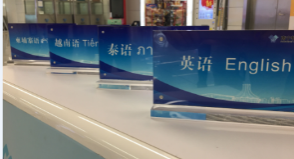 31图片设计根据不同主题，设计主题图片，要求时尚大气，传递企业文化、含设计设计图片大小根据实际情况确定副12536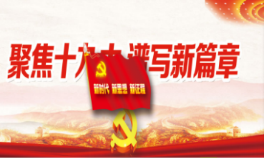 32内刊1、封面250铜版纸过膜2、内页157克铜版纸 带封面40P 胶装3、月刊，每月35本，每本30-40页4、不含设计、排版，仅印刷制作a4纸的尺寸：210mm * 297mm本25055.6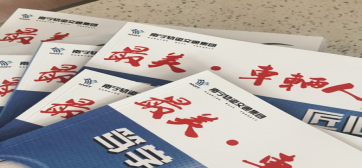 33 Logo定制水杯材质：275克规格：73*76*50mm工艺要求： 淋膜+四色印刷+设计材质：275克；规格：73*76*50mm工艺要求： 淋膜+四色印刷+设计个20000.274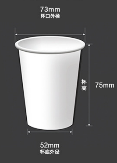 34钢笔材质：铱金；笔尖粗细：0.5mm；笔 尺 寸：140.4(L)*12.4(D)mm笔 重 量：26.1g/28.65g包装方式：礼盒长约13cm支384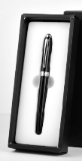 35志愿者服务袖章加厚棉布约15*20cm个3010.2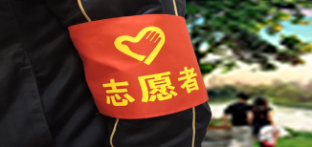 36党风廉政承诺书封底封面布纹纸、内页A4白纸，内页共4页；骑马钉A4纸大小本1625.2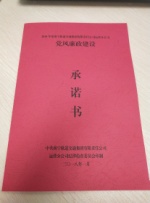 37马甲聚酯纤维面料，定制企业LOGO及文字L-XXL尺码件1547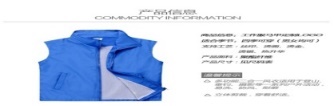 38台卡1材质要求：透明亚克力，磁吸双层夹，250克铜版纸四色印刷+设计排版1、双层夹亚克力：5mm+5mm2、底座18mm厚3、203mm*145mm（画面7寸，即178mm*127mm）块5044.4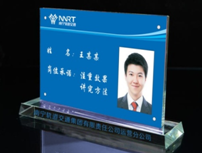 39* 台卡2材要求质：透明亚克力， 250克铜版纸四色印刷+设计排版设计主题：南宁轨道交通员工岗位、职责1、3mm透明亚克力（画面双面、可换）2、175mm*108mm块300是40.4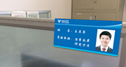 40台卡3材质要求：透明亚克力，磁吸双层夹，250克铜版纸四色印刷+设计排版1、面板5mm+5mm2、底坐18mm3、322mm*228mm（画面A4，即297mm*210mm）块10059.641台卡4材质要求：透明亚克力，磁吸双层夹，250克铜版纸四色印刷+设计排版1、面板5mm+5mm2、底坐18mm3、225mm*138mm（画面200mm*120mm）块10053评分内容分值评分标准价格部分（A）50分当实际报价大于上控价时，报价无效，得0分。样品部分（B）画面设计15分评委根据需提供设计主题的样品进行评分，满分15分。画面设计主题不突出、色彩搭配不协调、定位不清晰、布局编排视觉效果一般。1-5分画面设计主题较为突出、色彩搭配和谐、定位准确、布局编排视觉效果美观。6-10分 画面设计主题突出、色彩搭配和谐、定位准确、注意公共性的视觉语言、布局编排视觉冲击力强。11-15分注：带*号为所需提供样品。样品部分（B）样品材质工艺质量15分评委根据提供样品的参考品牌、工艺要求、材质规格参数、精美度、样品佐证材料综合评分：不合格，少于60%样品符合比选文件货物相关条件要求，样品不得分。一档（1-5分）：样品工艺制作一般，设计基本符合要求，样式一般，使用效果一般，整体效果安全。二档（6-10分）：样品工艺制作良好，设计较科学，样式较好，使用效果较好、整体效果安全实用。三档（11-15分）：样品工艺制作精良，设计科学，样式美观，大方，安全实用，能满足教学需要，与技术参数相符或优于技术参数要求的。注：带*号为所需提供样品，需完全符合或优于参数要求，如不能满足视为负偏离。服务部分（C）10分评委根据投标单位服务承诺书的配送服务方案以及相关承诺评分，满分10分。一档（0-2分）：只按招标文件基本要求实现服务承诺的，方案内容一般，可操作性一般。二档（3-6分）：售后服务方案描述较详细；对售后服务流程、响应时间等有描述，售后服务相对良好。三档（7-10分）：售后服务方案内容的完整性、可行性、响应时间、故障出现解决方案、保修期外维修方案、其他优惠措施等方面优秀。业绩部分（D）10分2017年1月1日以来单个合同金额10万元及以上相关制作类供应项目业绩每个项目得2分，满分10分。（提供业绩清单、业绩清单所列项目的合同复印件作为证明材料，与个人签订的合同无效）评标总得分 Z= A+ B+C+D评标总得分 Z= A+ B+C+D评标总得分 Z= A+ B+C+D名称工艺标准及规格单位单价（元）开户名称：南宁轨道交通集团有限责任公司开户银行：建行南宁市朝阳支行营业部账    号：45001604473059116688税    号：914501006821248433地址、电话：南宁市云景路69号 2332807开户名称：南宁轨道交通二号线建设有限公司开户银行：中国建设银行南宁朝阳支行账    号：45001604473059228888税    号：450100310150557地址、电话：南宁市青秀区云景路69号A2座301室 8010297法定代表人身份证复印件（正反两面；也可另附页身份证复印件）：代理人身份证复印件（正反两面；也可另附页身份证复印件）：序号计划序号货物名称单位数量规格参数及要求参考品牌及型号所报货物规格参数所报货物品牌及型号偏离情况备注12345678序号名称品牌名称材质参数要求规格单位需求数量单价样品需求控制单价（元）备注1*雨伞品名：三折雨伞
（参考品牌：订制）把1100是202*水杯品名：学仕杯
（参考品牌：乐扣、膳魔师、火象） 个2000是203*加湿器品名：水瓶加湿器
（参考品牌：随想曲、礼想家、Smart Frog）份25是1004智能灭蚊器 品名：智能灭蚊器（艺点、绿驰、牧安宁）份201005搅拌器品名：搅拌器
（参考品牌：伊莱克斯、飞利浦、美的）份401506多功能茗茶咖啡机品名：多功能茗茶咖啡机
（参考品牌：伊莱克斯、飞利浦、美的）份401507*真空儿童杯真空儿童杯
（参考品牌：膳魔师、双立人、象印）份40是1508便携挂烫机便携挂烫机
（参考品牌：小米、飞利浦、ACA）份401509*维科竹语被 竹语被
（参考品牌：水星、富安娜、维科）份40是15010麦饭石原木五件套  麦饭石五件套
（参考品牌：苏泊尔、火象、爱仕达）份3020711*多用趴睡枕多用趴睡枕
（参考品牌：睡眠博士、赛诺、诺伊曼）份31是20712真空吸尘器真空吸尘器
（参考品牌：海尔、ACA、伊莱克斯）份2250013空气净化器空气净化器
（参考品牌：小米、飞利浦、伊莱克斯）份2250014 * 易拉宝个90是18715门型展架个2920916背景板(桁架)平方米969717手举牌个30641.418引导旗个10617.819*官网/站厅宣传海报张225是118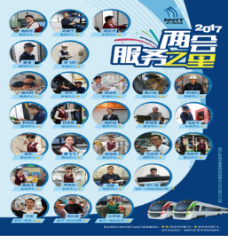 20综合咨询台围挡项1843421安全宣传标牌个309622旗帜面416523*宣传海报张32是56924横幅米55012.325宣传折页张281003.726*邀请函本25是20.427文具袋（内含文具）套20029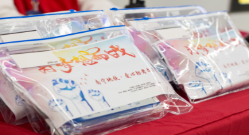 28证件个3710.229证书本6503230* 咨询台台卡（外语语种）个26是40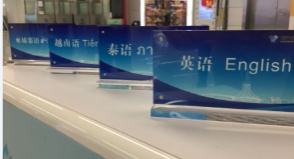 31图片设计副1253632内刊本25055.633 Logo定制水杯个20000.27434钢笔支38435志愿者服务袖章个3010.236党风廉政承诺书本1625.237马甲件154738台卡1块5044.439* 台卡2块300是40.440台卡3块10059.641台卡4块10053